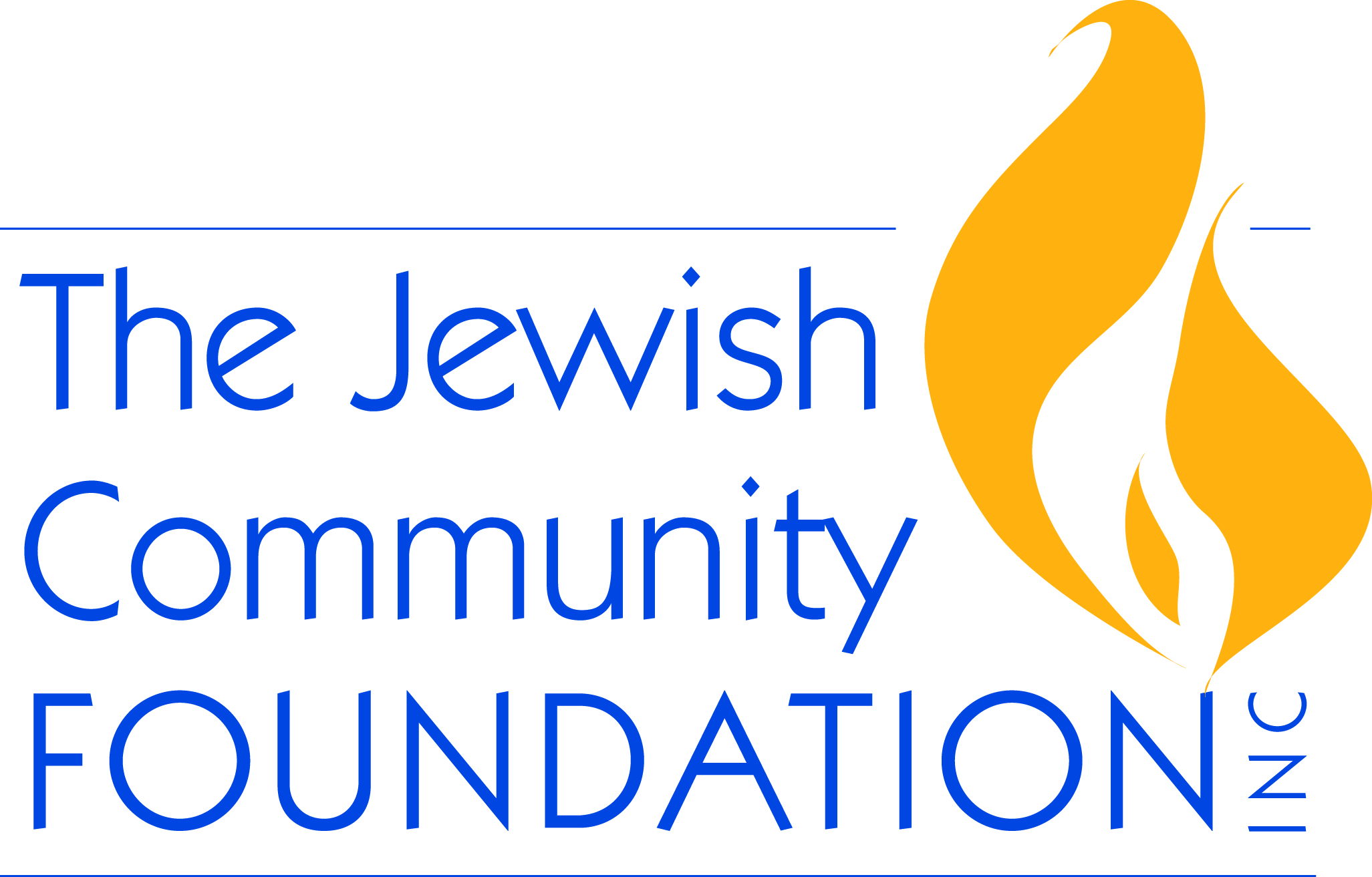 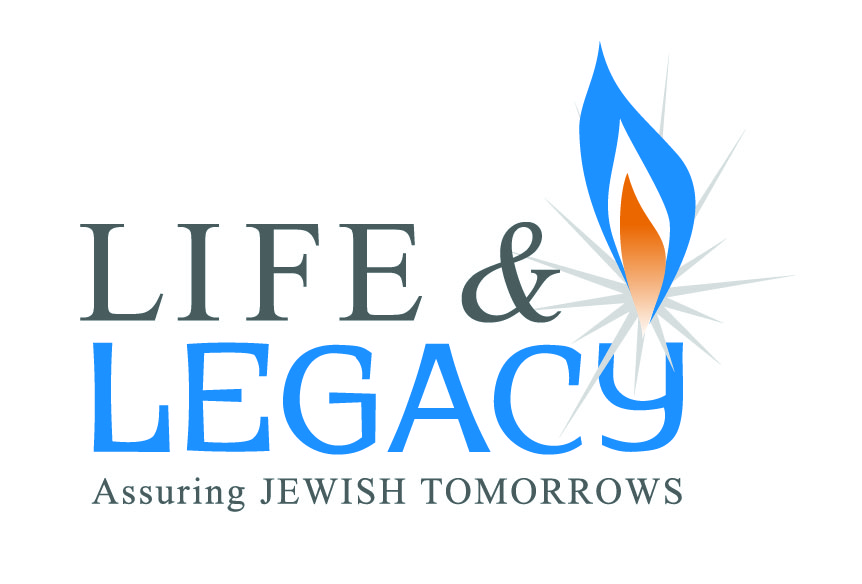 
LEGACY STEWARDSHIP CHECKLIST
_______	Send a personalized handwritten thank you note _________	Within 48 hours of receiving Declaration of Intent
_________	Within 48 hours of receiving confirmation of formalized gift_________	Periodically to show appreciation for their commitment
_______	 Personal phone call 		________	A week after receiving Declaration of Intent		________	A week after receiving confirmation of formalized gift		_________	Periodically to stay in touch and keep informed/engaged________	Personal meetings
	_________	To discuss formalization of commitment_________	Periodically to stay in touch and keep informed/engaged_______	Keep accurate records of all interactions with donor – separate file for each
_______ 	Donor Recognition
_______ 	Public listings – website, newsletters, annual report, in lobby, in event materials
_______	Personal notes/cards – birthdays, holidays, with articles of interest, with invitation to organizational event
_______	Special legacy donor events – to honor their commitment to your organization_______	Small gifts – if fits with your organization’s culture_______	At organizational events – annual meeting, gala, major donor’s event_______	Ongoing Communication – Letters/Newsletters – minimum of 4 times a year
_______	Engagement
_______	Ask to speak at or host a legacy event
_______	Invite to join a committee
_______	Invite to attend a non-legacy special event
_______	Honor at a Legacy Shabbat or other organizational event

_______	Share their story – Printed or video testimonial
_______	Use Funds Wisely_______	Invest endowment funds with trusted partner________	Maintain a state of financial well-being________	Use donor’s funds as they intended
________	Report Your Impact	_________	In newsletters and letters	_________	In annual reports and at annual meetings	_________ 	On website
_________	Organize and manage stewardship in conformity with the Donor Bill of Rights_________	Other Stewardship Activities	__________	___________________________________________________________	__________	___________________________________________________________	__________	___________________________________________________________Developed by Arlene D. Schiff, National Director
LIFE & LEGACY, Harold Grinspoon Foundation